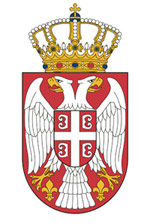              Република Србија     МИНИСТАРСТВО КУЛТУРЕ           И ИНФОРМИСАЊА                  Б е о г р а д                Влајковићева 3ФОРМУЛАР за пријаву на Конкурс за финансирање или суфинансирање пројеката из области саверемног стваралаштва, односно области културних делатности националних мањина у Републици Србији у 2015. годиниОБАВЕЗНО ПРОЧИТАТИ:Формулар попуњавати искључиво на рачунару; Уколико је подносилац пројекта појединац, корисник средстава може бити искључиво правно лице преко кога се остварује пројекат или који на други начин учествује у пројекту. Одобрена средства не могу бити уплаћена на жиро рачун физичког лица.Уколико након конкурисања дође до промене овлашћеног лица, установа је дужна да о промени благовремено обавести Министарство.У прилогу формулара доставити и следећу документацију, наведену у тексту конкурса:*Податке о институцији (удружењу) која подноси пријаву.У случају појединца доставити професионалну биографију;Детаљно разрађен опис пројекта, а посебно  за манифестације и фестивале неопходно је доставити детаљан програм и списак учесникаУколико је партнерски пројекат, доказ о партнерству и сарадњи /уговор, споразум, и сл./ Списак учесника пројекта и бар једну професионалну биографију Детаљно разрађен буџет8.    Позивно писмо за пројекте у области међународне сарадње9.  Додатну визуелну и аудио документацију о претходним пројектима (ако постоји), као и за пројекат са којим се конкурише; За периодичне публикације доставити још и:Детаљан опис концепције часописа и сваког издања у 2015. години (уколико је познато)Последњи број периодичне публикације, ако је реч о електронској публикацији веб-адресу на којој се публикација представља или, ако је часопис необјављен, рукописе спремне за издавање првог бројаТехничке податке: формат и обим публикације (број штампаних табака), врста папира и штампе, тираж публикацијеЗа издавачку делатност доставити  још и:Завршен рукопис дела у писаној форми (превод, ако је реч о преведеном делу) – један примерак у папирној форми и један у електронској или детаљан опис издавачког пројекта са динамиком рада и финансијским предрачуном по фазама реализације пројекта, ако је реч о обимном издавачком пројекту чија реализација подразумева вишегодишњи рад на издавању једног насловабио-библиографију аутора (и преводиоца)доказ о поштовању ауторских права (аутор, преводилац, илустратор....)Техничке податке: формат и обим публикације, врста папира, повеза, корица и штампе, тираж публикацијеМолимо Вас да документацију приложите према горе наведеном редоследу, засебно, уз сваки примерак формулара.Попуњени формулари и приложена документација се достављају у 7 примерка, изузев документa о правном статусу.*Део формулара који објашњава детаље о додатној документацији није неопходно штампати.НАЦИОНАЛНА МАЊИНАПОДНОСИЛАЦ ПРОЈЕКТА И КОРИСНИК СРЕДСТАВАНАЗИВ ПРОЈЕКТАОБЛАСТ ЗА КОЈУ СЕ КОНКУРИШЕ (издаваштво, периодика, музика, визуелне делатности, позориште...)ВРСТА ПРОЈЕКТА (фестивали, пројекти, едукација, гостовања, регионална сарадња, превођење редовних програма...)ПОДАЦИ О КОРИСНИКУ СРЕДСТАВАНазив:Адреса:Број телефона/факса 
e-mail, web-site:Број рачуна:ПИБ:Матични број:Овлашћено лице, број телефона и e-mail:Контакт особа, број телефона и e-mail:Статус корисника:(заокружити одговарајући број)1) Индиректни буџетски корисник – средства републике2) Индиректни буџетски корисник – средства покрајине3) Индиректни буџетски корисник – средства града4) Индиректни буџетски корисник – средства општине5) Удружења,верске заједнице, фодације, остале непрофитне институције 6) ДругоПОДАЦИ О ПОДНОСИОЦУ ПРОЈЕКТАНазив:Адреса:Број телефона:e-mail, web-site:ПОДАЦИ О ПРОЈЕКТУКратак опис пројекта  Динамика реализације пројектаЗначај пројекта:1) међународни2) национални                   3) регионални  4) локалниЦиљ пројекта Циљна групаЗа периодичне публикације:На ком језику излази публикација: Број издања у току године и динамика излажења: За област издавачке делатности:Навести жанр публикације:Језик на коме ће бити објављена:Подаци о уреднику издања, односно одговорном лицу за издање, или имена чланова уређивачког одбора (име и презиме, контакт телефон и мејл)За област издавачке делатности:Кратак садржај дела:ТРОШКОВИ ПРОЈЕКТАУкупни трошкови пројектаИзноспроценатИзнос који се тражи од МинистарстваДруги извориДопринос подносиоца пријаве (ако постоји)И З Ј А В Аo прихватању обавезе потписника/корисника средстава Министарства културе:                Као одговорно лице подносиоца пријаве пројекта               -----------------------------------------------------------------------------------------------------                                                   (навести назив пројекта)               под кривичном и материјалном одговорношћу, изјављујем:да су сви подаци, који су наведени у пријави на овом конкурсу истинити и тачни;да не постоје неиспуњене уговорене обавезе према Министарству културе Републике Србије;да ће додељена средства бити наменски утрошена; да ће Министарству културе бити достављен извештај o реализацији пројекта са финасијском документацијом којом се доказује наменски утрошак додељених средстава,  да ће током реализације пројекта у штампаним публикацијама и медијима бити назначено да je његову реализацију подржало Министарство културе. Име и презиме:Датум:Место:                                                                                Потпис и печат                                                                             овлашћеног лицаОва изјава се сматра прихваћеном стављањем потписа одгворног лица и печата на крају овог листа